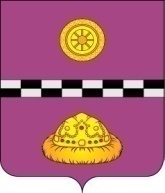 ПОСТАНОВЛЕНИЕот 28 января 2013г.                                                                                       № 27О внесении изменений в постановления администрации муниципального района «Княжпогостский» от 9 ноября 2011г. № 750, от 22 ноября 2011г. № 803	В соответствии с постановлением Правительства Республики Коми от 28.09.2012г. № 426 «О внесении изменений в постановление Правительства Республики Коми от 30 декабря 2011г. № 651 «Об утверждении государственной программы Республики Коми «Культура Республики Коми»ПОСТАНОВЛЯЮ:1. Внести в постановление администрации муниципального района «Княжпогостский» от 9 ноября 2011г. «О предварительном согласовании места размещения объекта и об утверждении акта выбора земельного участка» следующее изменение:1.1. в пункте 2 слова «клуб на 100 мест» заменить словами «строительство социокультурного центра».2. Внести в постановление администрации муниципального района «Княжпогостский» от 22 ноября 2011г. «Об утверждении градостроительного плана земельного участка» следующее изменение:2.1. слова «клуб на 100 мест» заменить словами «строительство социокультурного центра».Руководитель администрации                                                                 В.А. Попов